Aplikacja spisowa dla zarządców w Obiektach Zbiorowego Zakwaterowania (OZZ) Charakterystyka aplikacji Aplikacja spisowa dla zarządców w Obiektach Zbiorowego Zakwaterowania (OZZ) jest przeznaczona 
do pracy z wykorzystaniem przeglądarki internetowej.  Wymaga dostępu do Internetu oraz aktywacji konta w systemie.Aplikacja jest dostępna pod adresem: https://spis.gov.pl/ozz  po kliknięciu w okienko „Przejdź do aplikacji spisowej dla obiektów zbiorowego zakwaterowania (OZZ)” lub wpisując adres https://ozz.spis.gov.pl/ 
i służy do przekazania danych o osobach przebywających w OZZ wg stanu na dzień 31 marca 2021 
o godz. 24:00Aplikacja umożliwia przekazanie danych objętych spisem w OZZ w jeden z dwóch sposobów 
tzn. poprzez:wprowadzenie informacji o osobach przebywających w obiekcie lub przekazanie pliku z danymi o tych osobach.W obu wariantach zakres przekazywanych danych jest taki sam, inny jest tylko format i sposób rejestracji.  Zakres danych obejmuje informacje o osobach oraz obiekcie zbiorowego zakwaterowania.W ramach informacji o osobach należy podać:liczbę osób ogółem przebywających w OZZ, w tym liczbę kobiet,dane o poszczególnych osobach. Dane o osobach obejmują:PESEL [dla osób bez numeru PESEL (w tym: dzieci i cudzoziemcy oraz w przypadku braku informacji o numerze PESEL)] należy przekazać następujące informacje: nazwisko imię/imiona płeć  datę urodzeniastatus zamieszkania  stałyczasowy ze wskazaniem okresu tj.  do 3 miesięcy, od 3 miesięcy do 1 roku, rok lub dłużej.W zakresie informacji o obiekcie zbiorowego zakwaterowania aplikacja umożliwia aktualizację lub samodzielne wprowadzenie:  adresu rodzaju obiektu  nazwy obiektuScenariusz pracy z aplikacjąAktywacja kontaLogowanie Rejestracja danych / Przekazanie pliku z danymiZakończenie spisu Aktywacja kontaAktywacja konta jest czynnością jednorazową i wymaga kodu/loginu przekazanego w liście Prezesa GUS na adres obiektu.  W sytuacji braku kodu/loginu ( np. w wyniku nieotrzymania listu, zagubienia) należy skontaktować się z konsultantem na Infolinii Spisowej pod numerem  +48 22 279 99 99.W celu aktywacji konta należy w przeglądarce internetowej uruchomić aplikację wpisując adres: https://spis.gov.pl/ozz  a następnie klikając w okienko „Przejdź do aplikacji spisowej dla obiektów zbiorowego zakwaterowania (OZZ)” lub wpisując adres https://ozz.spis.gov.pl/. W oknie przeglądarki pojawi się ekran z formularzem do logowania z opcją Aktywuj konto.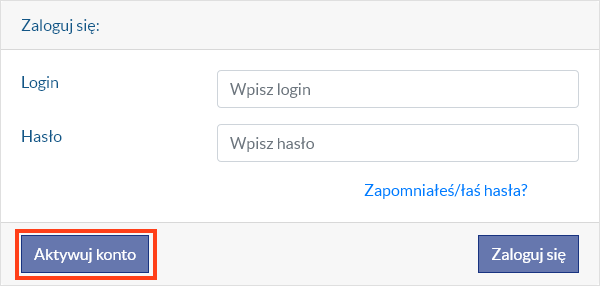 Po wyborze opcji Aktywuj konto wyświetlone zostanie okno dialogowe umożliwiające wprowadzenie kodu/loginu oraz adresu e-mail, na który zostanie przekazany link aktywacyjny konta. Po uzupełnieniu pól: Login z listu Prezesa GUS oraz Adres E-mail i upewnieniu się, że wpisane dane są poprawne należy kliknąć w przycisk o etykiecie Aktywuj.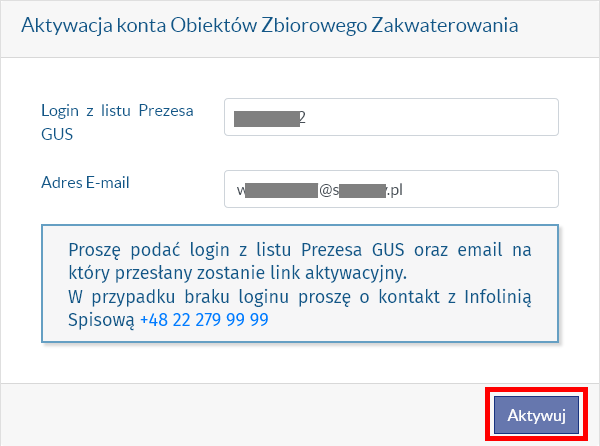 Po jego kliknięciu pojawi się komunikat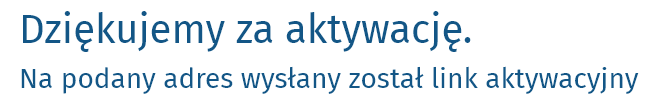 a na podany adres e-mail zostanie wysłana przesyłka z linkiem umożliwiającym dokończenie aktywacji konta. Przesyłka z adresu noreply@ozz.spis.gov.pl/ będzie zatytułowana Aktywacja konta (przykład poniżej).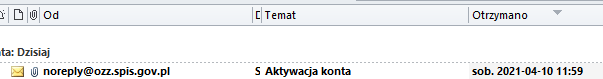 Przesyłka będzie zwierać treść jak na załączonej ilustracji: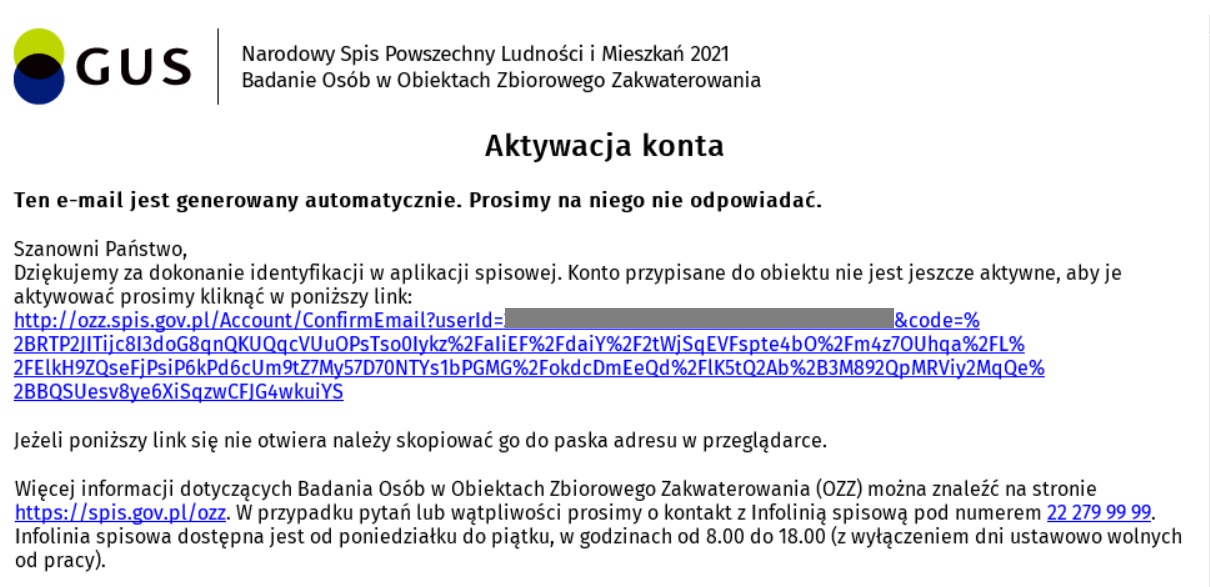 Zgodnie z treścią zawartą w mailu należy kliknąć w niebieski link lub skopiować go i wkleić do paska adresu w przeglądarce w celu dokończenia aktywacji konta. Po wywołaniu linka system wyświetli okno Ustaw hasło w celu utworzenia hasła do konta dla otrzymanego kodu/loginu.  Hasło musi mieć minimum 6 znaków, zawierać, co najmniej jedną cyfrę (0-9), co najmniej jedną wielką literę (A-Z) oraz co najmniej jeden znak niebędący literą lub cyfrą np.!, #, $ itp.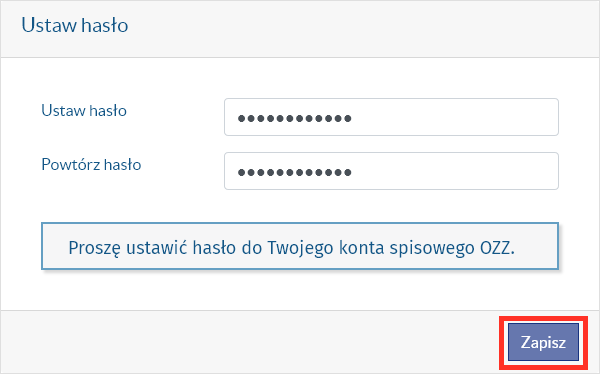 Kliknięcie przycisku Zapisz kończy procedurę aktywacji konta i definicji hasła a aplikacja wyświetla ekran do logowania. Logowanie Otrzymany kod/login oraz samodzielnie ustawione przez użytkownika hasło stanowią dane autoryzacyjne użytkownika umożliwiające od tego momentu logowanie do aplikacji.  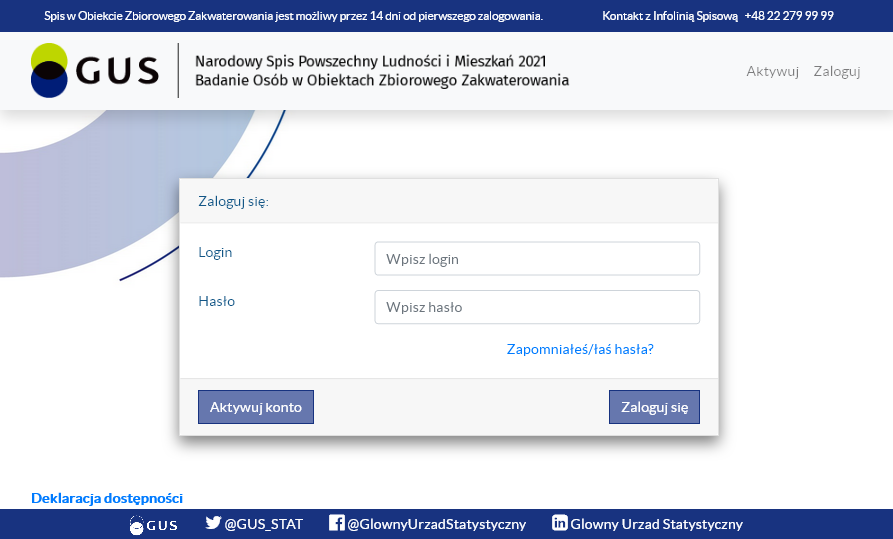 Po ich wprowadzeniu aplikacja wyświetla ekran umożliwiający aktualizację danych o obiekcie oraz rejestrację danych o osobach lub ich przekazanie w pliku. Przy pierwszym logowaniu wyświetlana jest klauzula informacyjna RODO, z której treścią należy się zapoznać 
a następie fakt ten zaakceptować by przejść do zasadniczego formularza rejestracji danych: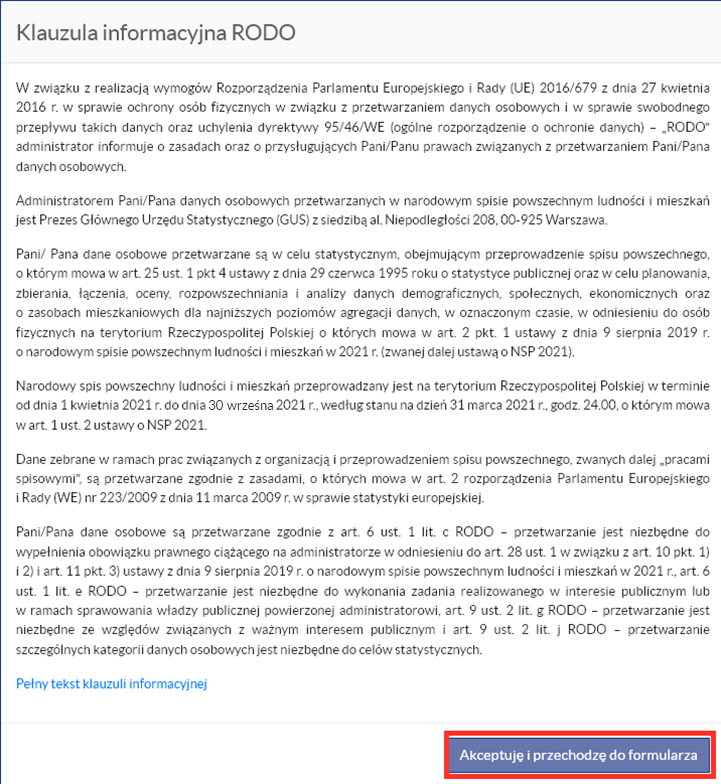 Rejestracja danych / Przekazanie pliku z danymiDane obiektuRejestracja danychPrzekazanie pliku z danymiDane obiektu  Po uruchomieniu aplikacji dostępny jest ekran z danymi opisującymi obiekt tj. jego adres, rodzaj oraz nazwa. Natomiast w zakresie spisywanych osób aplikacja udostępnia dwa pola liczbowe do wprowadzenia liczby ogółem osób przebywających w obiekcie zbiorowego zakwaterowania według stanu z dnia 31.03.2021 roku, w tym liczby kobiet. W kolejnej sekcji jest wybór formy przekazania informacji o osobach przebywających w obiekcie tj., jako wprowadzenie danych o każdej z osób w aplikacji lub wysłanie zbioru danych wszystkich mieszkańców w formie pliku. W zakresie informacji o obiekcie zbiorowego zakwaterowania aplikacja umożliwia aktualizację lub samodzielnie wprowadzenie:  adresu rodzaju obiektu  nazwy   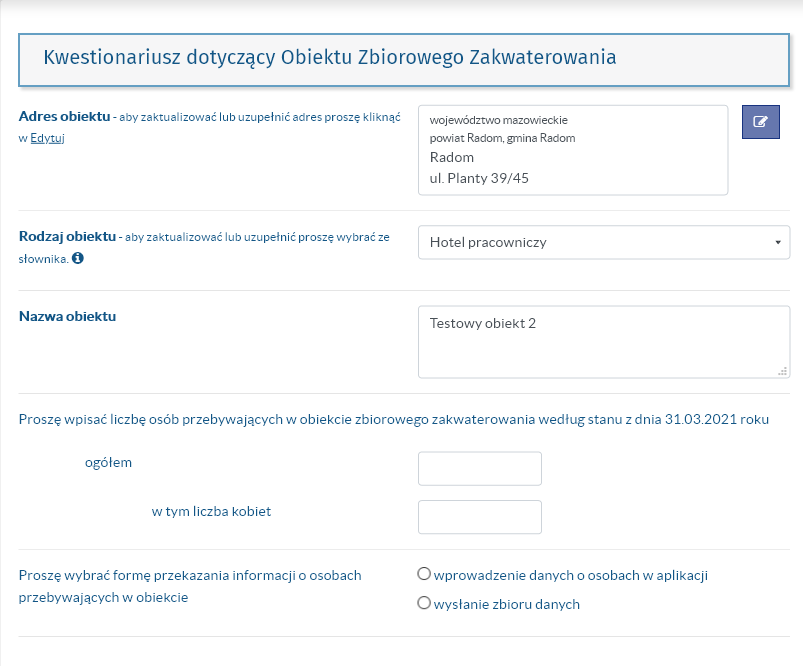 Ekran głównyAdres obiektuW celu przejścia w tryb edycji adresu należy kliknąć w etykietę  Edytuj lub ikonę  lub w pole 
z adresem. Po uruchomieniu trybu edycji pojawi się okienko dialogowe umożliwiające wybór miejscowości, ulicy oraz wpisanie nr domu, jeżeli został nadany to także numer mieszkania. Nazwa miejscowości, ulica 
i nr domu są obowiązkowe.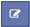 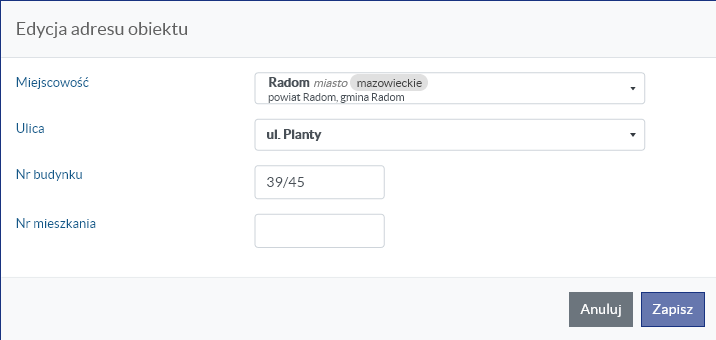 W celu wybrania miejscowości należy kliknąć w pole prezentujące jej nazwę, co spowoduje udostępnienia miejsca na wpisanie wyszukiwanej nazwy miejscowości. 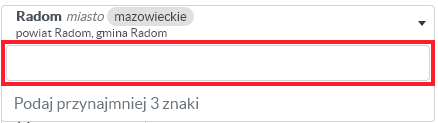 Po wpisaniu, co najmniej 3 znaków pojawi się lista pokazująca miejscowości, których nazwy zawierają wpisany ciąg liter: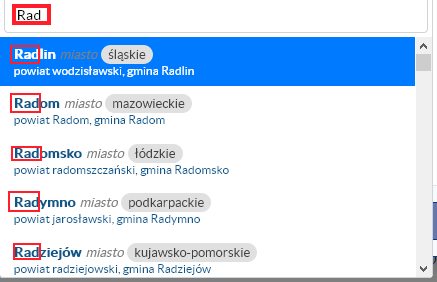 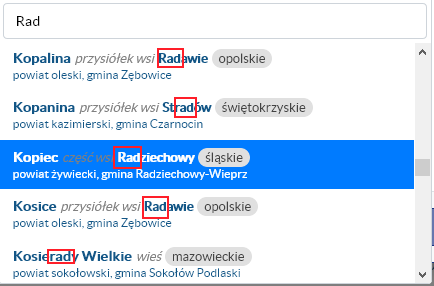 Po kliknięciu w wybrany wiersz z niebieskim tłem nazwa miejscowości jest przenoszona do pola Miejscowość np.: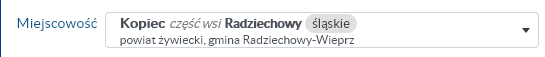 lub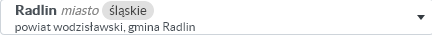 Po wyborze miejscowości, w której są ulice – w polu z listą rozwijaną Ulica konieczne jest wskazanie i wybór nazwy ulicy na podobnej zasadzie jak w przypadku miejscowości (przykład dla wpisanego ciągu liter „and”)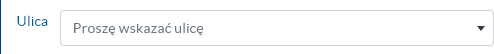 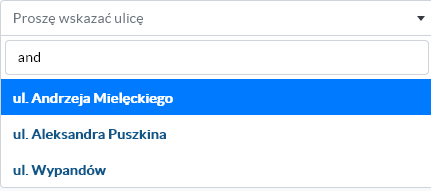 Po wyborze ulicy należy wprowadzić numer domu. Nr mieszkania nie jest obowiązkowy, ale jeśli istnieje należy go wpisać.  Po wprowadzaniu danych w celu ich zapisania należy wybrać przycisk o etykiecie Zapisz. W sytuacji zarejestrowania wymaganego kompletu danych aplikacja powróci do wyświetlania ekranu głównego. W przypadku braków pojawią się ostrzeżenia np.: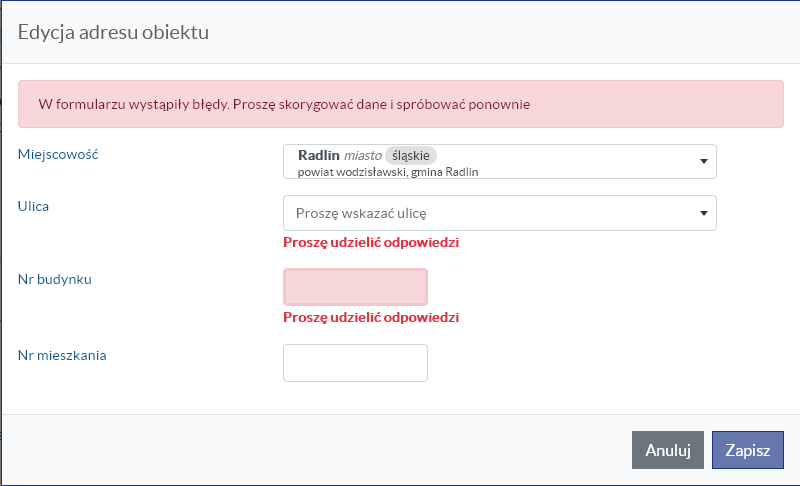 a brakujące dane zostaną wskazane czerwonymi komunikatami.Rodzaj obiektuW celu przejścia do aktualizacji informacji o rodzaju obiektu należy kliknąć w listę rozwijalną z wykazem rodzajów obiektów i wybrać (w sposób podobny jak dla miejscowości i ulic) właściwą pozycję 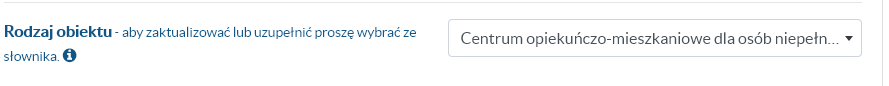 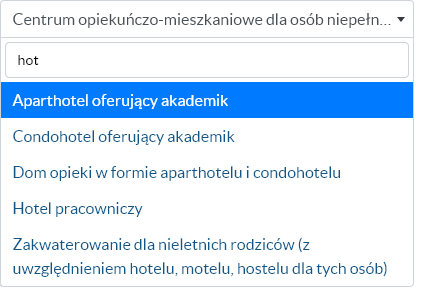 lub w przypadku braku odpowiedniej definicji na liście należy – wśród podanych możliwości wyboru – wyszukać zapis „Inny – wpisać jaki” i podać własny opis rodzaju obiektu.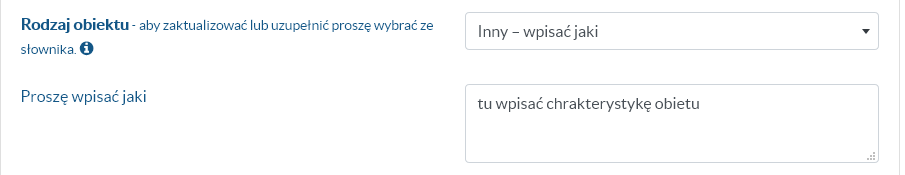 W przypadku wyboru wariantu „Inny – wpisać jaki” pole z opisem jest obowiązkowe do uzupełnienia - 
w sytuacji jego niewypełnienia przy próbie zapisu pojawi się komunikat z prośbą o wypełnienie: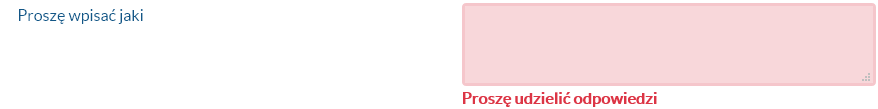 Minimalny opis tego pola musi zawierać co najmniej 8 znaków (liter).Nazwa obiektuW celu przejścia w tryb edycji nazwy należy kliknąć w pole z nazwą i wprowadzić opis. Nazwa musi zawierać co najmniej 8 znaków (liter i cyfr - nie mogą to być tylko same cyfry).2.3.2  Rejestracja danych - dane o osobach W sekcji wstępnej informacji o osobach należy podać liczbę osób ogółem przebywających w OZZ, w tym liczbę kobiet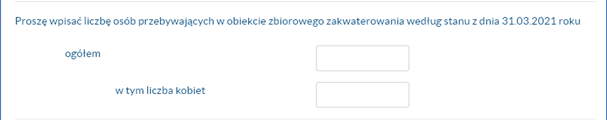  np.;.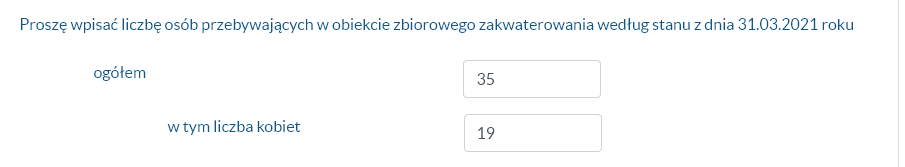 W następnym kroku wskazywana jest forma przekazania danych: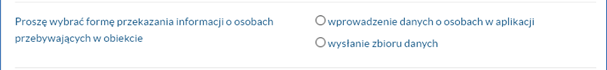 Wprowadzenie danych o osobach w aplikacji - rejestracja manualna W przypadku wyboru opcji pierwszej użytkownik decyduje się na wprowadzanie danych o przebywających w obiekcie osobach (zgodnie z zadeklarowaną wcześniej liczbą) w aplikacji – w oknie poniżej pojawia się dodatkowy element do rejestracji danych: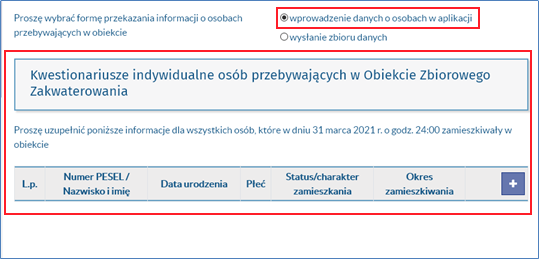 Rejestracja danych polega na wprowadzaniu informacji o kolejnych osobach w sekcji tabelarycznej pod nagłówkiem:   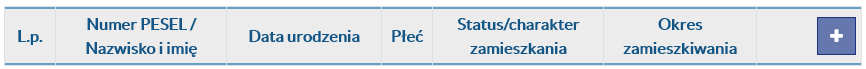 W celu dopisania danych należy kliknąć ikonę z plusem, co spowoduje wyświetlenie ekranu do rejestracji danych o osobie: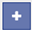 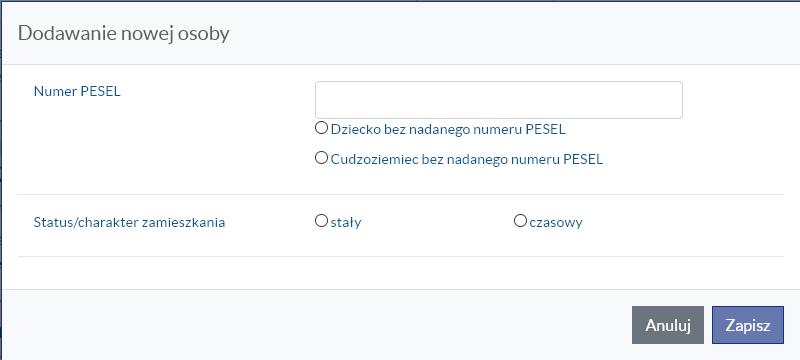 W przypadku osób z numerem PESEL należy wprowadzić: PESEL i określić status zamieszkania tj. stały lub czasowy. Dla adresu czasowego ze wskazaniem okresu zamieszkania tj. do 3 miesięcy, od 3 miesięcy do 1 roku, rok lub dłużej.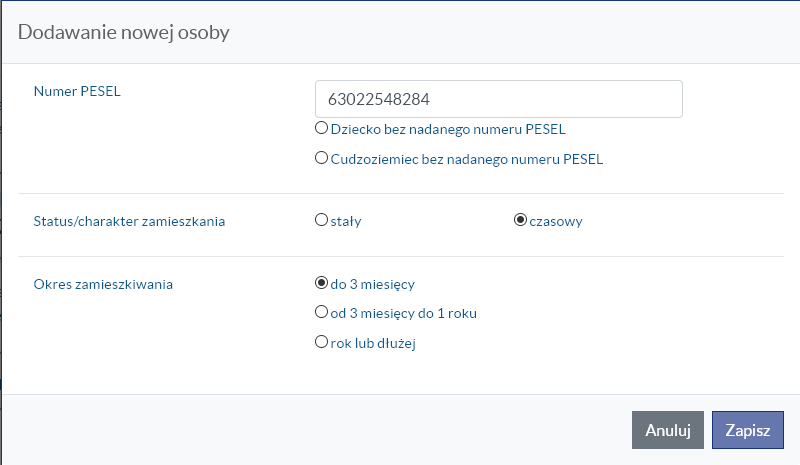 Po kliknięciu przycisku Zapisz  wyświetlą się dane  jak poniżej: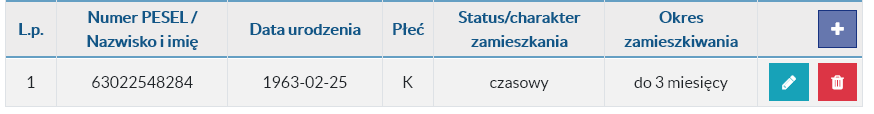 W przypadku osób bez numeru PESEL, np. dla dziecka w wieku poniżej 3 miesięcy (bez nadanego nr PESEL) należy wprowadzić: nazwisko, imię pierwsze i ewentualnie drugie, płeć, datę urodzenia oraz określić status zamieszkania tj. stały lub czasowy. Dla adresu czasowego – ze wskazaniem okresu zamieszkania 
tj. do 3 miesięcy, od 3 miesięcy do 1 roku, rok lub dłużej.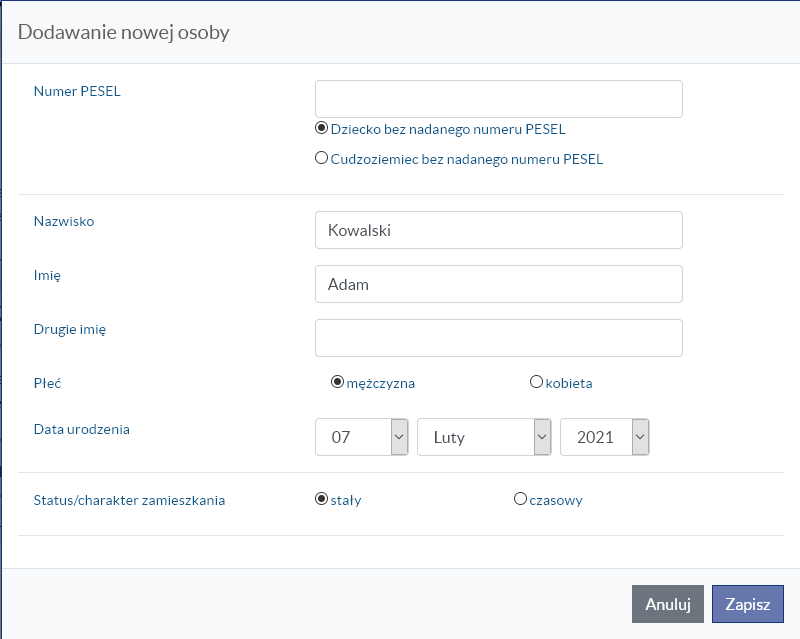 Po kliknięciu przycisku Zapisz  wyświetlą się dane jak poniżej: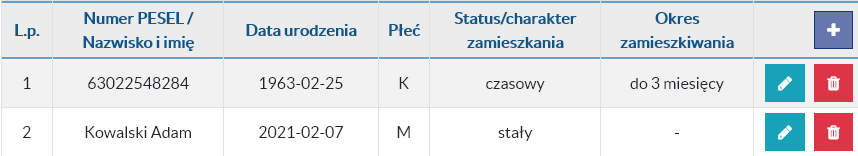 W przypadku cudzoziemca bez nadanego numeru PESEL należy wprowadzić: nazwisko, imię pierwsze 
i ewentualnie drugie (jeśli osoba posiada), podać płeć i datę urodzenia oraz określić status zamieszkania tj. stały lub czasowy. Dla adresu czasowego – ze wskazaniem okresu tj. do 3 miesięcy, od 3 miesięcy do 
1 roku, rok lub dłużej.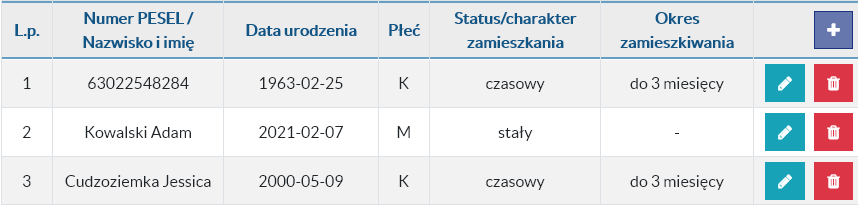 Po zapisaniu informacji kolejnej osoby w wierszu z jej danymi pojawiają się dwie ikony umożliwiające: edycję (korektę)  i kasowanie zarejestrowanych danych.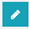 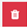 Edycja otwiera okno analogiczne jak przy dopisywaniu osoby z możliwością zmiany i zapisu danych, natomiast kasowanie jest poprzedzone pytaniem o potwierdzenie zamiaru usunięcia danych o wskazanej osobie: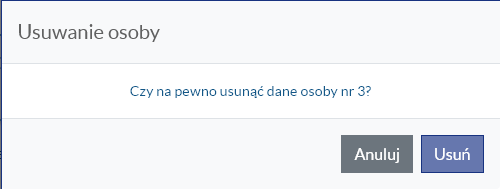 „Anuluj” powoduje wycofanie się z operacji usuwania.Wprowadzanie danych jest możliwe w wielu sesjach przez 14 dni od pierwszego zalogowania. 
Po wprowadzeniu części danych użytkownik może się wylogować, a wprowadzone wcześniej dane są zachowywane w systemie. Powtórne zalogowanie udostępni ostatni wprowadzony stan danych.W sytuacji użycia przycisku  dodatkowo system przeprowadza kontrolę spójności wprowadzonych danych. Sygnalizacja błędów nie uniemożliwia wylogowania się z aplikacji, dane są zapisywane w systemie. Powtórne zalogowanie udostępni ostatni wprowadzony stan danych.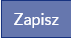 W zakresie kontroli danych sprawdzana jest m.in. zgodność podanej liczby osób ogółem przebywających 
w obiekcie z liczbą osób zarejestrowanych w aplikacji OZZ (widocznych w tabeli) z uwzględnieniem liczby osób według płci. Zidentyfikowane błędy są sygnalizowane komunikatem ogólnym: 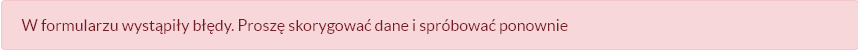 oraz szczegółowym wskazaniem poprzez zaznaczenie na czerwono pól i alertów np.: 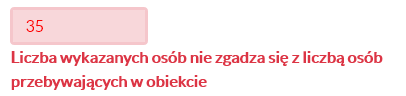 2.3.3 Przekazanie pliku z danymi - wysłanie zbioru danych W przypadku wyboru opcji drugiej użytkownik decyduje się na przekazanie danych o przebywających 
w obiekcie osobach (zgodnie z zadeklarowaną wcześniej liczbą) w pliku, którego struktura jest określona, 
a wzór do pobrania jest możliwy po kliknięciu w odnośnik ze strukturą szablonu 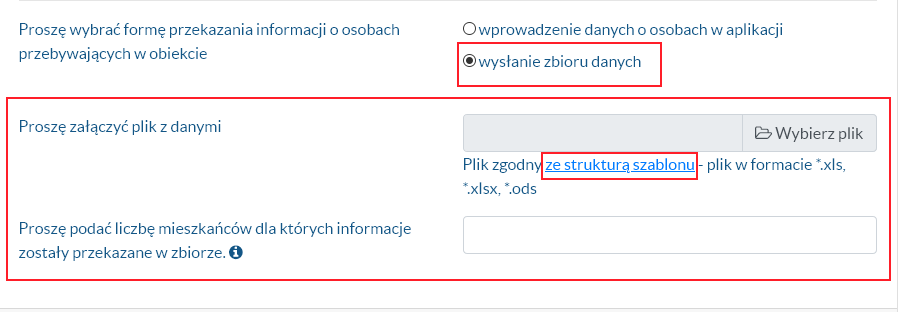 W takiej sytuacji użytkownik po pobraniu szablonu uzupełnia go według wytycznych, przykładu i wyjaśnień umieszczonych w tym wzorze.  Plik musi być przygotowany w formacie arkusza kalkulacyjnego Excel 
z rozszerzeniem xls lub xlsx albo w formacie arkusza kalkulacyjnego z pakietu Open Office z rozszerzeniem ods.Uzupełniony danymi plik użytkownik wskazuje na swoim komputerze po wybraniu przycisku 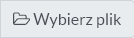 co umożliwia jego przekazanie do zasobów statystyki. Zakończenie spisuRejestracja danych możliwa jest w wielu sesjach pracy z aplikacją w ciągu 14 dni od pierwszego  zalogowania.Po upływie 14 dni aplikacja blokuje dostęp do konta i wprowadzonych danych. W celu zgłoszenia konieczności odblokowania dostępu należy skontaktować się z konsultantem na Infolinii Spisowej pod numerem +48 22 279 99 99.Po wprowadzeniu części danych użytkownik może się wylogować, a wprowadzone wcześniej dane są zachowywane w systemie. Powtórne zalogowanie się do aplikacji udostępni ostatni wprowadzony stan danych.W sytuacji użycia przycisku  system dodatkowo przeprowadza kontrolę spójności wprowadzonych danych. Sygnalizacja błędów nie uniemożliwia wylogowania się z aplikacji, dane są zapisywane w systemie. Powtórne zalogowanie udostępni ostatni wprowadzony stan danych.W przypadku zapisu danych bezbłędnych (także cząstkowych) pojawia się komunikat: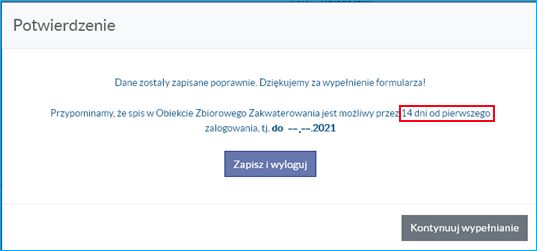 Po wprowadzeniu wszystkich danych w celu zakończenia spisu należy wybrać przycisk 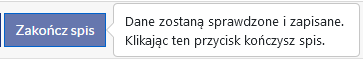 nastąpi wówczas kontrola, a w przypadku wykrycia błędów pojawi się okno dialogowe umożliwiające wybór powrotu do wypełniania danych lub zakończenia spisu i wylogowania: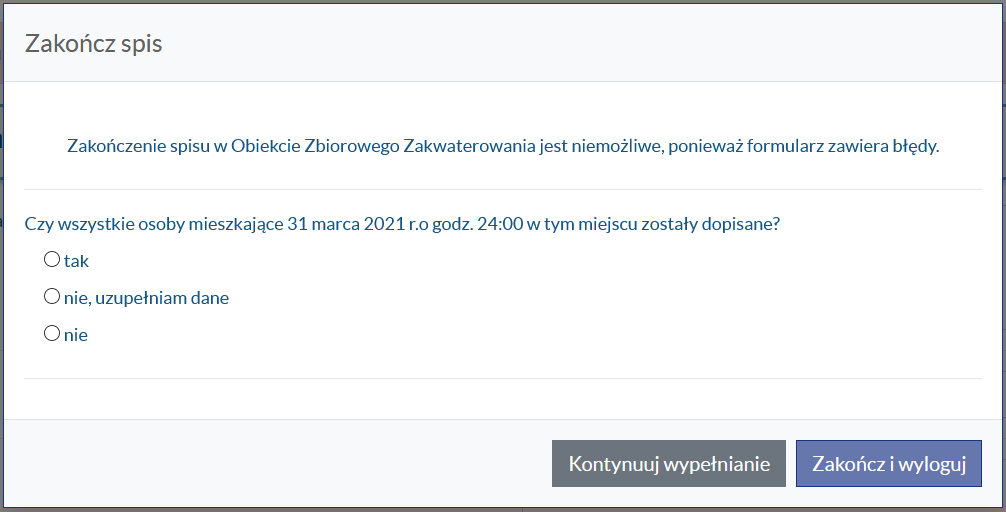 Po odpowiedzi następuje powrót do wypełnia danych. 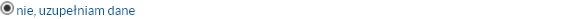 W przypadku odpowiedzi pojawia się dodatkowe pytanie o przyczynę niemożliwości przekazania danych o wszystkich mieszkańcach obiektu: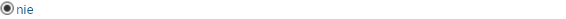 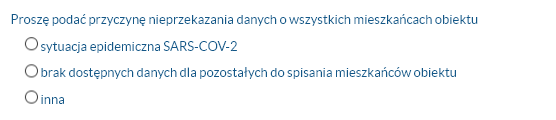 Zaznaczenie opcji  skutkuje wyświetleniem pola do wprowadzenia przyczyny takiego stanu rzeczy - opis przyczyny jest wymagany: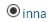 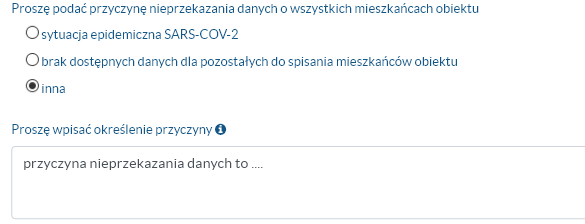 Po wyborze opcji 1 lub 2, a w przypadku 3 także po uzupełnieniu opisu dostępny jest tylko wybór przycisku Zakończ i wyloguj, który powoduje zakończenie spisu, a formularz zostaje zablokowany.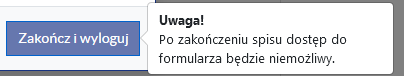 Na adres e-mail użyty do aktywacji konta przekazywana jest informacja: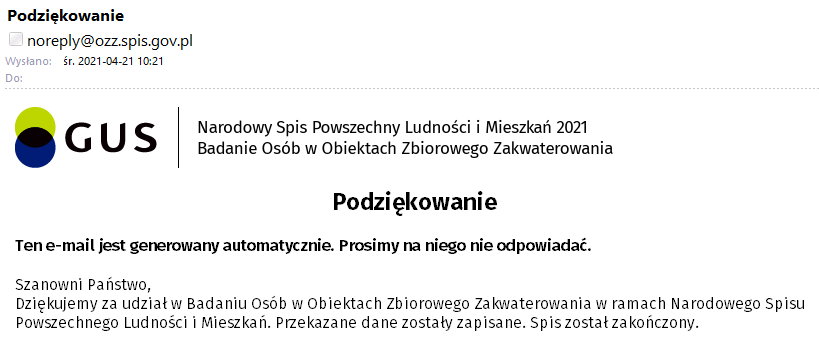 Aplikacja powraca do ekranu logowania – w przypadku ponownej próby logowania do zakończonego formularza pojawia się komunikat: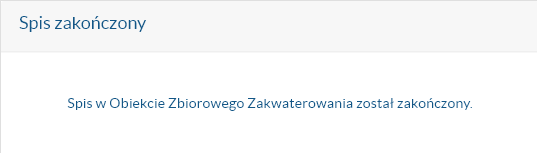 Informacji i wyjaśnień udzielają konsultanci na Infolinii Spisowej pod numerem  +48 22 279 99 99.Załącznik: opis szablonu pliku.Wzór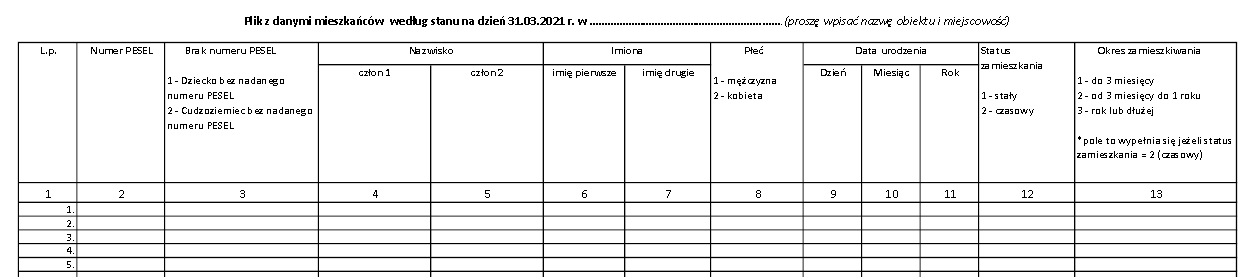 Przykład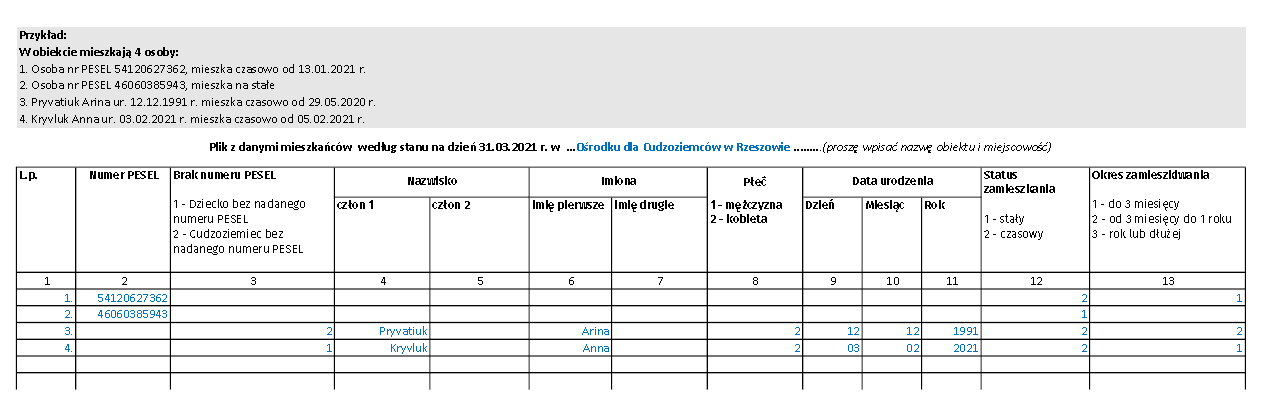 